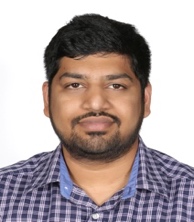 HARI HARI.362282@2freemail.com Scholastic Record:MS [Computer Science]									2016	Northwestern Polytechnic University, California, USAB. Tech [Computer Science]									2012JNT University, Hyderabad, IndiaProfessional Experience:Sales Support Executive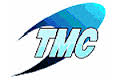 July 2012 to Nov 2014TMC Electronics, Hyderabad, India.Receiving PR from relevant departments.Sending enquiry and receive offer. Maintaining data sheet with status of all PRs received.Preparing and sending quotations.Entertaining enquiries regarding quotations and other related mattersHandling Purchase Orders from clients.Make comparison and prepare PO as per Purchase Process without any deviation.Ensuring that the PO is received by Supplier and follow-up for the delivery.Ensuring that right quality material is purchased at right price and delivered at right time.Receiving documents from Stores & preparing finalization.Co-ordinate with accounts & ensuring the payment is made on time to the supplier.Maintaining the sheet of documents received and handed over to accounts.Opening Sales Orders for the PO’s received from clients.Liaison with Logistics Dept.Arranging Delivery.Updating the client with Delivery Details.Follow-up and updating of Payment Status.Updating Job files as and when required.Sorting and forwarding faxes, emails and other communications to relevant department.Handling logistic for all export & import.Secure control the purchase process and follow the financial rules & requirements.IT Skills:Conversant with SAP, Microsoft Dynamamics, Microsoft Office (Word, Excel & PowerPoint) and Internet ApplicationsProgramming Languages: C#, C++, C, Java.Database Management Systems: MS SQL Server 2012/2008 R2/2008/2005, Oracle 10g/11g. Development Tools: ASP.NET 4.5/4.0/3.5/3.0, HTML, CSS, JavaScript, IIS 6.0/7.0/7.5, Web Services, SOAP, WSDL, XML, HTTP.Design Technique: UML, Visual ParadigmVersion Control: Team Foundation Server, SVN Operating System:  Windows 98/2000/XP/7/8/10, 2003/2008 Server and MacintoshWeb Frameworks: .Net Framework 4.5,4.0, 3.5, 3.0, 2.0Miscellaneous	:Driving License:	USA Driving LicenseVisa Status:		UAE Visit Visa Valid Until 6th July 2017.Availability:		ImmediateSalary Expectation:	ModerateLanguages Known: 	English, Hindi, Urdu & Telugu.